VSTUPNÍ ČÁSTNázev moduluPřevodové ústrojí 2 – manuální převodovkyKód modulu23-m-3/AB79Typ vzděláváníOdborné vzděláváníTyp moduluodborný teoretickýVyužitelnost vzdělávacího moduluKategorie dosaženého vzděláníH (EQF úroveň 3)L0 (EQF úroveň 4)M (EQF úroveň 4)Skupiny oborů23 - Strojírenství a strojírenská výroba39 - Speciální a interdisciplinární obory41 - Zemědělství a lesnictvíKomplexní úlohaÚčel, druhy a konstrukce manuálních převodovekOvládání manuálních převodovek, závady a servis převodovekObory vzdělání - poznámky23-68-H/01 Mechanik opravář motorových vozidel23-65-H/03 Strojník silničních strojůDélka modulu (počet hodin)16Poznámka k délce moduluPlatnost modulu od30. 04. 2020Platnost modulu doVstupní předpokladyZákladní znalosti matematiky a geometrie. Předpokládá se předchozí absolvování modulů Motorová vozidla a Převodové ústrojí 1.JÁDRO MODULUCharakteristika moduluModul poskytuje žákům informace o účelu manuálních vozidlových převodovek, o jejich typech, konstrukci, principu činnosti a způsobech ovládání. Žáci se seznamují s používanou terminologii a získávají komplexní pohled na danou problematiku. Žáci také získají informace o možných závadách převodovek, o způsobech diagnostiky těchto závad a o postupech při jejich odstraňování. Obsah modulu vede k pochopení a získání znalostí o tomto převodovém ústrojí s ohledem na současný vývoj.Očekávané výsledky učeníŽák:vysvětlí účel převodovek a základní pojmy, definice a vztahy;rozdělí převodovky dle konstrukce, popíše jejich jednotlivé části a vysvětlí princip činnosti;uvede způsoby ovládání manuálních převodovek;uvede účel převodových olejů, popíše jejich rozdělení a použití;uvede možné závady převodovek, určí možnosti jejich diagnostiky, uvede postupy a zásady při opravách převodovek.Obsah vzdělávání (rozpis učiva)Převodová ústrojí:Účel převodovek, teorie převodůTříhřídelové nesynchronizované převodovkyDvouhřídelové nesynchronizované převodovkySynchronizace převodovekOvládání manuálních převodovekVícenásobné převody       Mazání převodovekZávady převodovekDiagnostika závad a servis převodovekUčební činnosti žáků a strategie výuky1. vysvětlí účel převodovek a základní pojmy, definice a vztahy;žák na základě výkladu přednášejícího stručně popíše základní účel vozidlových převodovekžák se formou výkladu a prezentace seznamuje s matematickými principy převodů a s jejich parametry a osvojuje si jejich aplikovánížáci ve skupinách na základě zadaných vstupních hodnot vypočítají výstupní parametry ozubeného převodu. Se svými závěry seznámí ostatní skupiny (každá skupina bude pracovat s jinými vstupními hodnotami)2. rozdělí převodovky dle konstrukce, popíše jejich jednotlivé části a vysvětlí princip činnosti;žák je formou výkladu a prezentace seznámen s jednotlivými typy manuálních převodovek, s jejich konstrukcí, principem činnosti, vlastnostmi a způsobem ovládánížáci ve skupinách podle zadaného vyobrazení určí druh převodovky, posoudí vlastnosti zadaného typu a navrhnou, pro jaké druhy motorových vozidel je tento typ vhodný. Se svými závěry seznámí ostatní skupiny (každá skupina bude posuzovat jiný druh převodovky)3. uvede způsoby ovládání manuálních převodovek;žák je formou výkladu a prezentace seznámen se způsoby ovládání manuálních převodovek a s principem jejich činnosti4. popíše účel převodových olejů, popíše jejich rozdělení a použití;žák je formou výkladu a prezentace seznámen s funkcemi převodových olejů, s jejich vlastnostmi a druhyžáci ve skupinách provedou rozbor označení (klasifikace) zadaného druhu oleje a určí vhodné podmínky pro jeho použití. Se svými závěry seznámí ostatní skupiny (každá skupina dostane zadáno jiné označení).5. uvede možné závady převodovek, určí možnosti jejich diagnostiky, uvede postupy a zásady při opravách převodovek;žák je formou výkladu seznámen s nejčastějšími závadami převodovekžák je seznámen s možnostmi diagnostiky závad převodovek a s jejich základními principyžák je formou výkladu a prezentace seznámen s technologickými postupy při opravách a servisu manuálních převodovekžáci ve skupinách na základě popisu chování vozidla určí pravděpodobnou závadu převodovky a navrhnou způsob odstranění. Se svými závěry seznámí ostatní skupiny (každá skupina bude posuzovat jiný druh závady)Poznámka:K realizaci výuky formou prezentací je nutné vybavení učebny PC a projektorem.Pro názornost výuky ve vhodné používat modely popisovaných součástí a mechanismů.Jako výukové prezentace je vhodné použít příslušné digitální učební materiály (tzv. DUMY). Stručné výukové prezentace jsou součástí komplexních úloh náležících k modulu.Pokud je to možné, je vhodné přednes doplnit animacemi a videi, ve kterých je názorně předvedena pracovní činnost probíraných součástí a mechanismů.Žáci si během výuky dělají poznámky a nákresy, přednášející dle svého uvážení doporučí zaznamenání klíčových informací.Je vhodné, aby přednášející průběžně zadáváním otázek k probírané problematice aktivizoval žáky a zároveň ověřoval míru a správnost pochopení látky.Zařazení do učebního plánu, ročník2. ročník (obory vzdělání H a L0  zabývajících se autoopravárenstvím)VÝSTUPNÍ ČÁSTZpůsob ověřování dosažených výsledkůŽák:1. vysvětlí účel převodovek a základní pojmy, definice a vztahy;2. rozdělí převodovky dle konstrukce, popíše jejich jednotlivé části a vysvětlí princip činnosti;ověření bude provedeno formou vypracování a vyhodnocení klasifikačního testuRozsah testu:7 uzavřených úloh s výběrem správné odpovědi6 otevřených úloh se slovní odpovědí nebo popisemmax. dosažitelný počet bodů = 343. uvede způsoby ovládání manuálních převodovek;4. popíše účel převodových olejů, popíše jejich rozdělení a použití;5. uvede možné závady převodovek, určí možnosti jejich diagnostiky, uvede postupy a zásady při opravách převodovek;ověření bude provedeno formou vypracování a vyhodnocení klasifikačního testu.Rozsah testu:7 uzavřených úloh s výběrem správné odpovědi3 otevřené úloh se slovní odpovědí nebo popisemmax. dosažitelný počet bodů = 26Kritéria hodnoceníKritéria výsledků pro splnění modulu:Absence žáka při výuce modulu nesmí přesáhnout 25% .Žák vypracuje dva klasifikační testy, úspěšnost u každého z nich musí být alespoň 45% z celkového počtu bodů.V případě, že úspěšnost v testu bude nižší než 45% z celkového počtu bodů, má žák (při podmínce, že druhý test vypracoval úspěšně) možnost dodatečně vypracovat jeden opravný test.Známkování testů - bodová úspěšnost:
	100 – 87 %    1  86 – 73 %    2  72 – 59 %    3  58 – 45 %    4  44 –   0 %    5Výsledná známka z absolvovaného modulu bude vypočtena jako aritmetický průměr známek ze všech vypracovaných testů (včetně případných neúspěšných).Kritéria hodnocení s ohledem na očekávané výsledky učení:vysvětlí účel převodovek a základní pojmy, definice a vztahy - ověřováno formou písemného testu (1. klasifikační test)rozdělí převodovky dle konstrukce, popíše jejich jednotlivé části a vysvětlí princip činnosti - ověřováno formou ústního zkoušení s praktickým provedenímuvede způsoby ovládání manuálních převodovek - ověřováno formou písemného testu (1. klasifikační test)uvede účel převodových olejů, popíše jejich rozdělení a použití - ověřováno formou písemného testu (2. klasifikační test)uvede možné závady převodovek, určí možnosti jejich diagnostiky, uvede postupy a zásady při opravách převodovek - ověřováno formou písemného testu (2. klasifikační test) a ústního zkoušení s praktickým provedenímDoporučená literaturaJÁN,ŽDÁNSKÝ,ČUPERA. Automobily 2  – Převody. 4. vydání. Brno: Avid, 2012. ISBN 978-80-87143-21-6POŠTA A KOL. Opravárenství a diagnostika 2. 1. vydání. Praha: Informatorium, 2002. ISBN  – 80 – 86073 – 88 – 2GSCHEIDLE A KOL. Příručka pro automechanika. 1. vydání. Praha: Sobotáles, 2001. ISBN 80 -85920 – 76 - XPoznámkyObsahové upřesněníOV RVP - Odborné vzdělávání ve vztahu k RVPMateriál vznikl v rámci projektu Modernizace odborného vzdělávání (MOV), který byl spolufinancován z Evropských strukturálních a investičních fondů a jehož realizaci zajišťoval Národní pedagogický institut České republiky. Autorem materiálu a všech jeho částí, není-li uvedeno jinak, je Petr Holata. Creative Commons CC BY SA 4.0 – Uveďte původ – Zachovejte licenci 4.0 Mezinárodní.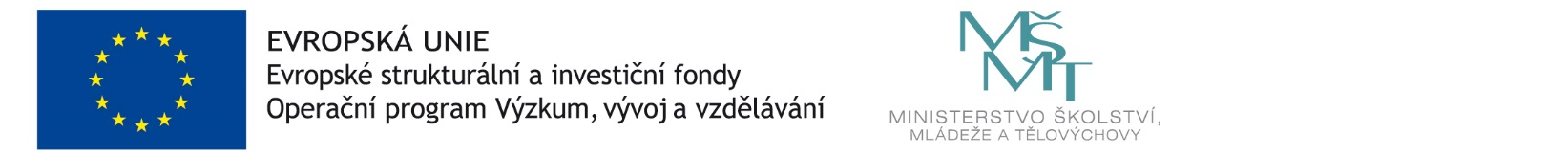 